Conferencia de Religiosas y Religiosos de Chile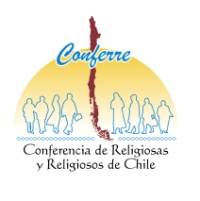 Comisión: “Juntos somos más”: Laicos y ReligiososE. Mail: secretariadeptos@conferre.clFonos: 226723179-226128337_________________________________________________________________________________________REF.: Segundo encuentro general24 de octubre del 2015………………………………………………………………………………………………………………..FICHA DE INSCRIPCIÓNII ENCUENTRO: “JUNTOS SOMOS MÁS”Santiago, 24 de octubre 2015Nombre Congregacióno Institución CargoTeléfonoFijo:Celular:Correo electrónico